АДМИНИСТРАЦИЯ МУНИЦИПАЛЬНОГО ОБРАЗОВАНИЯ«СИЙСКОЕ»П О С Т А Н О В Л Е Н И Еот 02 декабря 2019 г.     №   56пос. СияО внесении изменений в Дизайн - проект благоустройства общественной территории, расположенной по адресу: п. Сия д.14      В соответствии с Федеральным законом от 6 октября 2003 года №131 – ФЗ «Об общих принципах организации местного самоуправления в Российской Федерации», руководствуясь Уставом муниципального образования «Сийское», муниципальной программой «Формирование комфортной  городской среды на территории муниципального образования «Сийское» на 2018-2024 годы», администрация муниципального образования «Сийское»   постановляет:1.Внести в дизайн-проект благоустройства общественной территории, расположенной по адресу: п. Сия д.14 Пинежского района Архангельской области для участия в муниципальной программе «Формирование комфортной  городской среды на территории муниципального образования «Сийское» на 2018-2024 годы» следующие изменения и дополнения:1). Пункт 1 раздела 1 дизайн-проекта изложить в следующей редакции «1.Устройство дренажной канавы длинной 20 п.м. с засыпкой щебнем.»2). Пункт 4 раздела 1 дизайн-проекта изложить в следующей редакции «4. Устройство водоотведения 50 м.п.  с подключением в  существующую систему (труба, кольцо – 2 шт., труба дренажная двухстенная d160мм в фильтре длинной 50 п.м.)..»3). В пункте 2 раздела 3 дизайн-проекта слова «Пластиковый дренажный колодец в сборе П  D 315/368 с отводами, дном и крышкой (Высота: 1 пог. метр)» заменить на слова «Пластиковый дренажный колодец в сборе  D 400/348 с отводами, дном и крышкой (Высота: 1 пог. метр)».4). Пункт 3 раздела 3 дизайн-проекта исключить.5). Пункт 4 раздела 3 дизайн-проекта считать пунктом 3. 6). Пункт 5 раздела 3 дизайн-проекта считать пунктом 4.7). Пункт 6 раздела 3 дизайн-проекта считать пунктом 5 и изложить в следующей редакции:8). Пункт 7 раздела 3 дизайн-проекта считать пунктом 6.9). Схема размещения объектов благоустройства общественной территории возле д.14 п. Сия МО «Сийское» Пинежского района Архангельской области изложить в новой редакции (приложение № 1) 2.Контроль  за исполнением настоящего постановления оставляю за собой.3.Настоящее постановление вступает в силу с момента его официального опубликования на официальном сайте МО «Пинежский муниципальный район» в информационно телекоммуникационной сети «Интернет»         Врио главы МО «Сийское»                                         Н.Н. РопотоваПриложение № 1.Схема размещения объектов благоустройства общественной территории возле д.14 п. Сия МО «Сийское» Пинежского района Архангельской области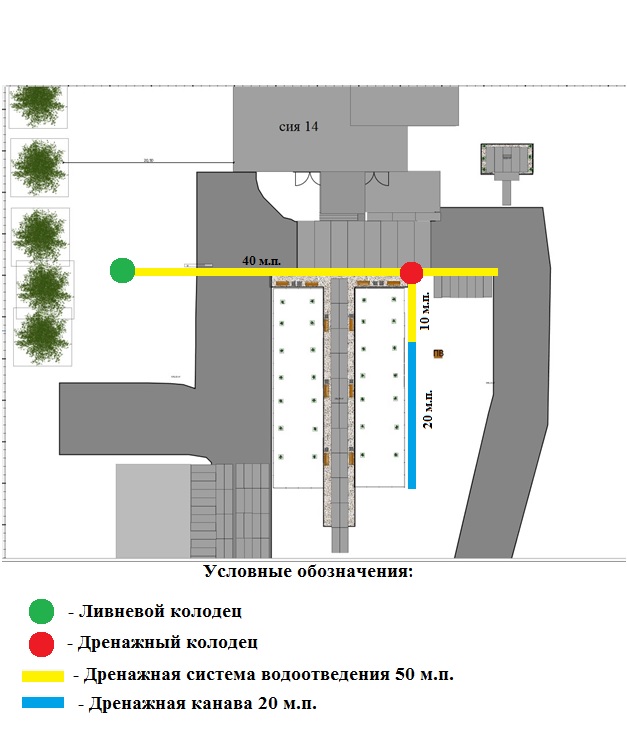 5Люк канализационный 1 шт.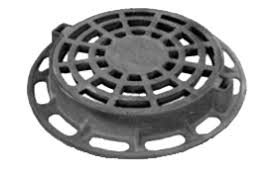 